Maandprogramma Givers september-decemberDag givertjes, hierbij het eerste maandprogramma van het nieuwe scoutsjaar! Dezelfde afspraken gelden zoals voorbije jaren maar we lijsten ze hieronder toch nog eens op.De vergaderingen gaan door op zondag en beginnen om 14u stipt en eindigen om 17u30. Uitzonderingen worden vermeld in het maandprogramma.Naar de scouts kom je zoveel mogelijk en met veel goesting, in perfect uniform.Wanneer het warmer is dan 10°C zien we iedereen in korte scouts broek/rok. Als je nog geen uniform hebt, kan je terecht in de Hopper voor een hemd en een broek/rok en bij ons voor een T-shirt, sjaaltje en voor een tweedehands scoutsuniform.We verwachten dat je ten minste naar 7 vergaderingen komt.Je komt steeds met de fiets!Doorheen het jaar zijn er twee weekends. Een herfstweekend en een lenteweekend waarover jullie meer informatie ontvangen later. Het tentenkamp gaat zoals elk jaar door van 20 juli tot 30 juli. Derdejaars zijn ook de drie laatste dagen van het voorkamp welkom.Met vragen en opmerkingen kan je steeds bij ons persoonlijk terecht, of je kan ons digitaal bereiken.Zaterdag 25 septemberOpeningsBBQ! We verwachten jullie allemaal daar!3 oktober WOHOOW! 1ste échte vergadering! Vuil worden is een pretje, kom in je scoutsuniform. BE THERE OR BE SQUAREZaterdag 9 oktoberVanavond is het dia-avond! Allen komen om de kampvibes terug te zien!10 oktoberhttps://www.youtube.com/watch?v=qnhOl9Ek3tQ 17 oktober https://www.youtube.com/watch?v=4ftm_Oxnwxw Zaterdag 23 oktoberSchrikkeltocht. We bouwen de tocht op in het bos en de 3de jaars worden ook ’s avonds verwacht om mee te griezelen. Meer info volgt!24 oktoberGeen vergadering wegens schrikkeltocht31 oktoberVan 16u00 tot 20u00! Gezellig kokerellen hmmmmmmmm5-6-7 novemberWeekend!!!! Meer info volgt!14 novemberhttps://www.youtube.com/watch?v=TD2uZ3es5GM Zaterdag 20 novemberKaas- en wijnavond! Allen daarheen!21 novemberGeen vergadering wegens Kaas&WijnAVONDVERGADERINGEN 20u – 22u:Vrijdag 26 novemberhttps://www.youtube.com/watch?v=LsNYgIDI7PI Vrijdag 3 december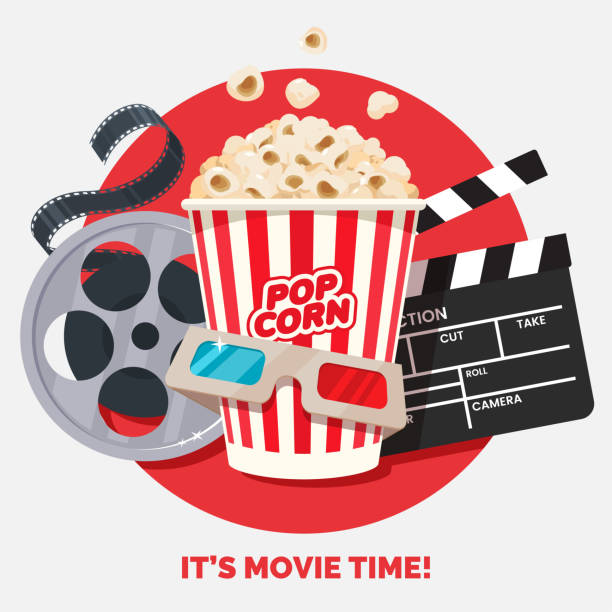 Vrijdag 10 decemberKERSTMARKT JAJAJAJA! Vrijdag 17 december De laatste vergadering van het jaar 2021 houden we naar traditie een kerstfeestje. Neem een kerstcadeautje mee van 5 euroXOXOXOXOXOXOXOXO Jullie favo giverleiding <3